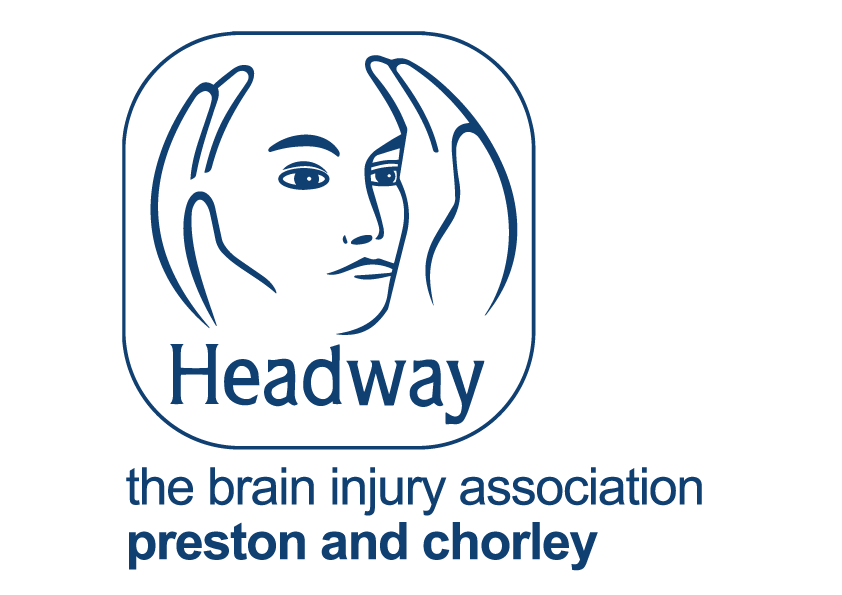 Headway Preston and Chorley Major Trauma Patient Support Service (MTPSS)Headway Preston and Chorley, a registered charity, is looking to appoint to the following post to support development of our outreach service in hospital.Major Trauma Support Service: The service provides advice and practical support to patients and their families while they are in hospital. Outreach Officer (Major Trauma Patient Support Service)30 hours per week Salary £ £17,333 (pro rata)Fixed term contract until end January 2019. Continuation is subject to performance in the role and available funding. Headway Preston and Chorley is looking to recruit someone with knowledge and experience of supporting people at their most vulnerable on a wide range of practical matters while in hospital. Applicants will need to have an understanding of welfare benefits and legal matters and experience of working with individuals and families who are often in crisis. Applicants will possess excellent communication skills, be able to manage caseloads, record outcomes and produce reports.It is essential the applicant has a full UK driving licence and has the use of a car.A full enhanced DBS disclosure will be required for this post.Electronic applications packs are available via: liz@headwayprestonandchorley.org.uk Closing date: 5pm Friday 12th January 2018 Interviews: 19th January 2018.www.headwayprestonandchorley.org.ukReg Charity no: 1144388 